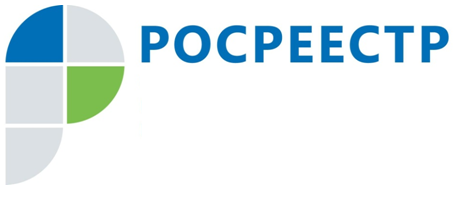 Новая функция в «личном кабинете» Росреестра экономит время и средстваУправление Росреестра по Смоленской области информирует о том, 
что в настоящее время реализована возможность извещения через официальный сайт Росреестра участников долевой собственности о продаже одним из собственников своей доли в случае, когда число сособственников более 20. За публикацию на сайте Росреестра извещения плата не взимается. Разместить такое извещение собственник может через «личный кабинет», вход в который осуществляется с главной страницы сайта Росреестра. Новая функция в «личном кабинете» Росреестра позволит собственникам недвижимости экономить время и средства в случае продажи ими доли в праве общей собственности.Обязанность известить всех участников долевой собственности на объект недвижимости о продаже одним из собственников своей доли установлена Гражданским кодексом Российской Федерации, в связи с чем продавец доли должен направить всем остальным участникам долевой собственности в письменной форме извещение 
о намерении продать свою долю. В тоже время Федеральным законом 218-ФЗ 
«О государственной регистрации недвижимости» предусматривается возможность известить участников долевой собственности на объект недвижимости (за исключением жилых помещений) посредством размещения соответствующего извещения на сайте Росреестра в случае, когда число таких участников превышает 20.  Напоминаем, что сделка по продаже доли в праве собственности на объект недвижимости подлежит нотариальному удостоверению. Если продавец известил сособственников о продаже доли через сайт Росреестра, при обращении к нотариусу подтверждать это не требуется, поскольку нотариус проверит данную информацию в специальном разделе сайта Росреестра, в котором опубликованное извещение доступно для просмотра в течение трех месяцев.Публикация извещения осуществляется собственником из «личного кабинета» сайта Росреестра путем заполнения специальной формы.Участникам долевой собственности на объект недвижимости, у которых активирован «личный кабинет», в течение трех дней с даты размещения извещения 
о продаже одним из собственников своей доли будет направлено уведомление 
о публикации такого извещения.  Контакты для СМИПресс-служба Управления Росреестра по Смоленской областиE-mail: 67_upr@rosreestr.ruwww.rosreestr.ruАдрес: 214025, г. Смоленск, ул. Полтавская, д. 8